Quiz Study GuideGeneralUse the D/C level Flash Cards to quiz each other Practice reciting the USPC pledge HMPart Pictionary:  Draw saddle parts, bridle parts, or horse parts, and the others must guess what the part.  For an extra challenge, try to identify parts of a Western saddle and bridle. p. 246, 259-262, 264List the items that should be on a stall card HMList the items that should be on a feed card HMReview different attire requirement:  Find a tack catalogue (like Dover or Stateline or you can use the internet) to create 3 different posters.  One has formal attire, one has informal attire, and one has clinic or casual attire.  p. 303-306 or HMBreed Brainstorm – Take turns naming a breed of horse and identify if it is a warmblood, coldblood (draft), hotblood (arabian/thoroughbred), pony, or regular horse.  Once everyone passes twice the game ends. Read about the specific breeds in the D manual. p. 252-255Stable ManagementPoisonous Plant Research – Each person on the team should pick 3 different poisonous plants to research.  You should know what the plant looks like and how it might affect the horse if it is ingested.  Describe how to clean and bank a stall and why that might be important.List at least 2 reasons you should rotate grazing pastures.Explain the difference between rotational deworming practices and deworming based on fecal egg counts.  Why do veterinarian associations recommend using fecal egg counts?SafetyPerform an imaginary safety check p. 273-278Explain proper helmet fit (including adjustment of the chin strap, and where the helmet sits on the head) HMList signs of a concussion HMExplain why hydration is important for a rider and their horse. Act out a heat related scenario and describe the symptoms (heat cramps, heat exhaustion, heat stroke) and the others must determine which type of heat related injury/illness it is, and then act out how to treat them. HMEach person describe an unsafe situation you might find in a barn, stall, feed room, or tack room.Describe how to safely ride in a group inside & outside the arena p. 137-138List all the different ways you can safely pass another horse while riding in the arena p. 127-128TackReview the steps for cleaning tack (what is the actual purpose of saddle soap) p. 268-273Review the types of girths, nosebands, and martingales/breastplates p. 281-282, 288-292Review how to properly fit a bridle (specifically throat latch, nose band & placement, bit size & placement, and browband) p. 284-288Review how to properly fit a saddle (to the rider, to the horse, how many holes should be above/below the billets when the girth is tight, what about saddle rocking, bridging, pinching, and saddle sores) p. 278-283, 295Play a game where you say the name of a bit and the others must draw it and state the type (snaffle, leverage, gag) of bit it is and what discipline it is typically used or not used for (dressage, driving, in hand, western, etc...)Play a game where you race to put together a bridle.  Who can do it the fastest?  Are all the keepers in place?  Can you hang the bridle in a organized way using the figure 8 technique (See the HA manual)?  Can you put a bridle together with an unusual noseband (figure 8, flash, crank, kinneton)?Place small tack and equipment in a mystery sock.  Each person has to try and guess what is in there just by feel.Horse Sports & Competition in USPCPractice drawing a dressage arena, a polocrosse field, and a games arena (include the letters, line names, and dimensions) Arena SupplementList all the specific items in the various rally kits (grooming equipment, individual equipment, feeding equipment, human first-aid, tack room equipment, tack cleaning kit, utility kit, equine first aid kit, extra equipment, cleaning equipment).  To make this activity more interactive, gather up an entire club rally kit, dump everything in one giant heap, and work as a team to put everything in their respective categories. HMList all the competitive and non-competitive USPC activitiesFor each competitive activity:  State how many mounted/unmounted members are allowed on a team.  Explain how the competition is scored.  Describe how/why you might be eliminated from the competition.Draw different types of jumps (oxer, ascending oxer, triple bar, cross rail, ground pole, coop, roll top, Liverpool, wall, square oxer, Swedish oxer, plank, gate, ditch, trakehner, brush, skinny, corner, bounce, cavaletti, combination, shark tooth, key hole, vertical, parallel oxer, table, log, bank) C-level ManualMatch each color with the correct pony club certification level.  HMVeterinary KnowledgeList the signs for colic, laminitis, heaves or COPD, insulin resistanceHow do you know if your horse is healthy (what are the typical vital signs, what is an ideal BCS) p. 223Name the main areas of the horse you should evaluate when determining a Body Condition Score (BCS)What are indications that your horse is sick or injured? p. 224-225Describe how to measure TPR and what the typical healthy ranges are p. 224Each person list at least 2 diseases a horse can be vaccinated against p. 229-230Why is a negative Coggin’s test required to participate in USPC activities?ConformationList faults of head, neck, should, back, and legs p. 255-257Conformation Charades – Try to act out the different conformation faults and get your team to guess.Grooming and ShoeingWhat items would a farrier or blacksmith use and why C-level ManualPractice drawing different types of shoes C-level ManualName the parts of the hoof p. 216Describe what is looks/sounds like when a shoe is loose p. 221In proper USPC order describe each grooming tool and how you would use it p. 184-187Feeding and NutritionTake turns reading the basic rules for feeding p. 207Each person take turns listing a type of feed and say if it is roughage, concentrate, or supplement/mineral.  The game ends when everyone has passed twice. p. 203-206ConditioningReview the training pyramidExplain the benefits of lungingCan you identify various lunging equipment?List the items you should be wearing when lunging your horse.Boots & BandagingKnow the difference between polo wraps, quilts, and track bandages, adhesive bandages (like vet-wrap).  What is the purpose of each type of bandage (polos, stable bandage, shipping bandage)?  What areas on the horse is each bandage meant to protect? p. 231-234Describe when you would use different types of boots and what they should protect (splint boots, open front boots, ankle boots, sports medicine boots, bell boots, shipping boots) p. 233-234, 267-268Arena Types & DimensionsDressage Arena (Large - 20mx60m) (Small – 20mx40, and remove RSVPLI)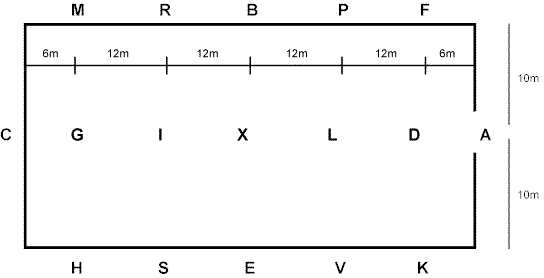 Polocrosse Field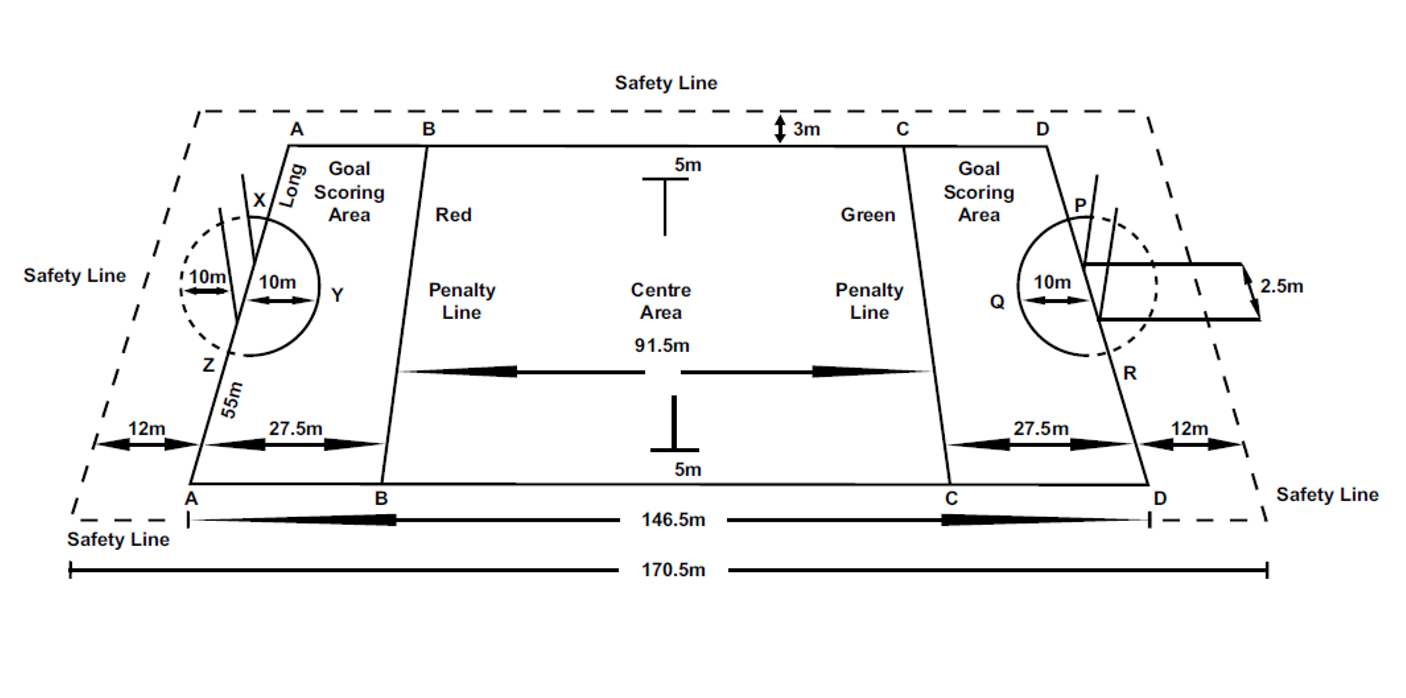 Games Arena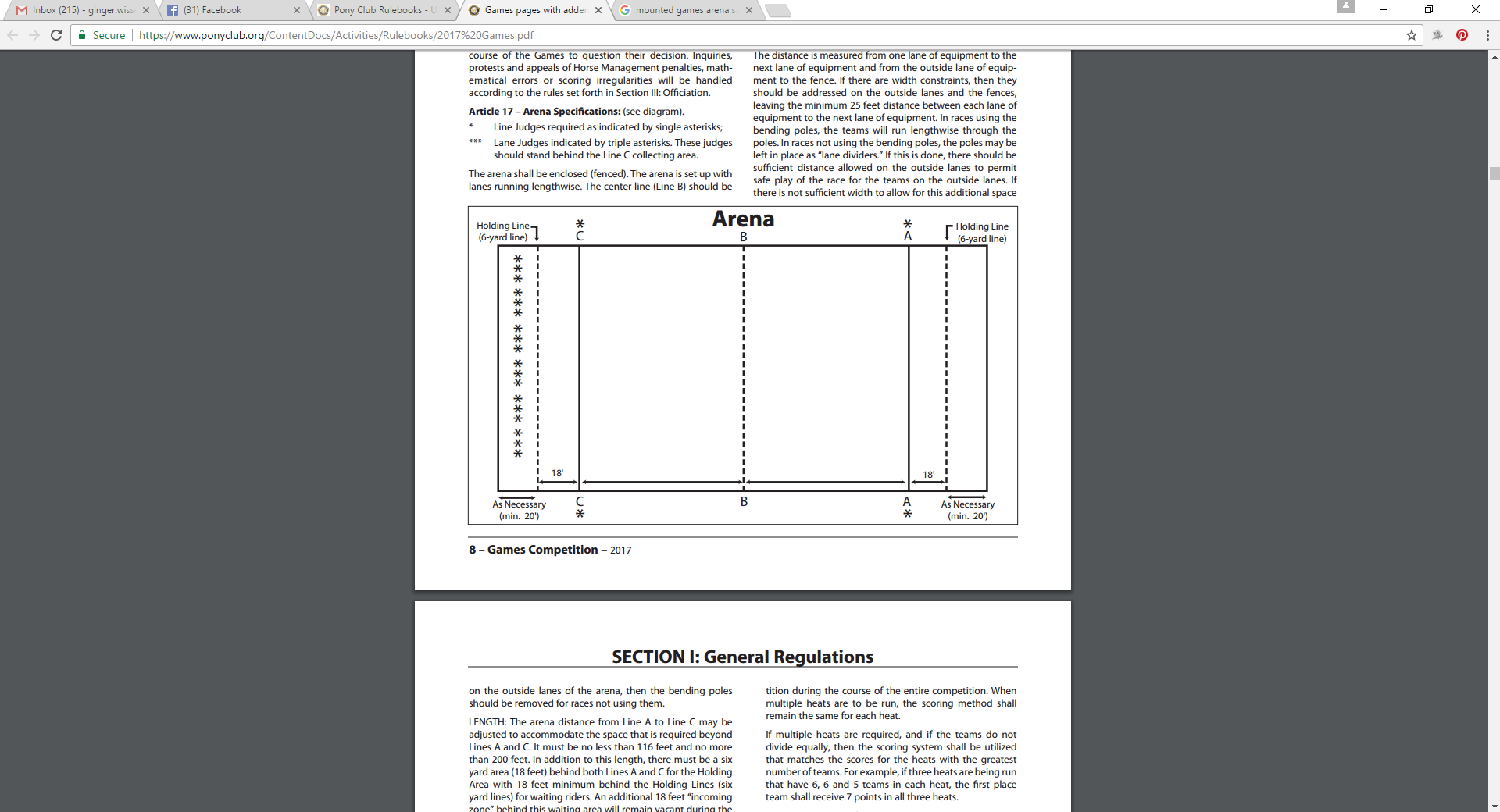 Horse Parts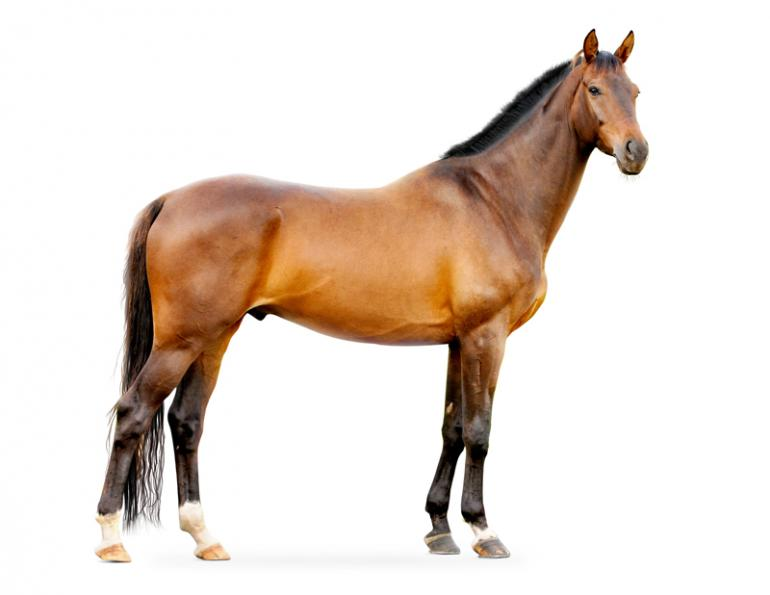 BackBarrelCannon BoneCheekChinCoronet BandCrestCroupEarElbowEyeFetlockFetlock JointFlankForearmForeheadForelockGaskinHeel BulbHockHoofKneeLipsLoinManeNeckNoseNostrilPasternPoint of ButtockPoint of HipPoint of ShoulderPollStifleTailTailheadToeWithersSaddle and Bridle PartsEnglish Bridle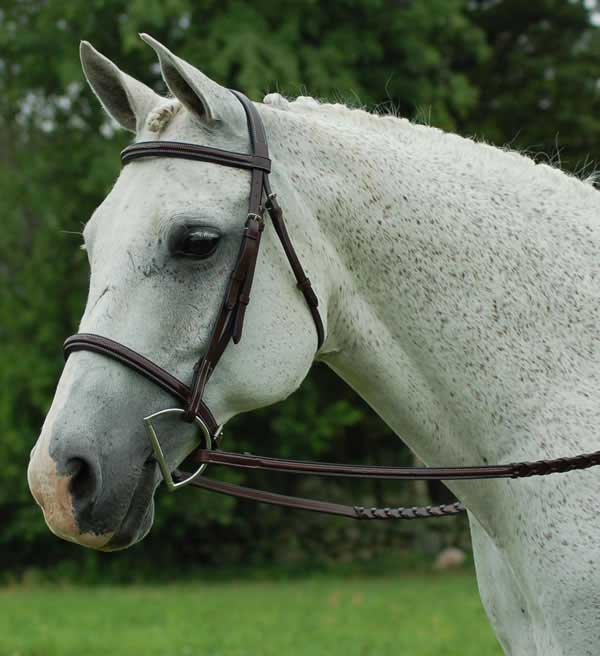 BitBrowbandBuckleCheek PieceCrown PieceKeeperNoseband or CavessonReinsThroat LatchWestern Headstall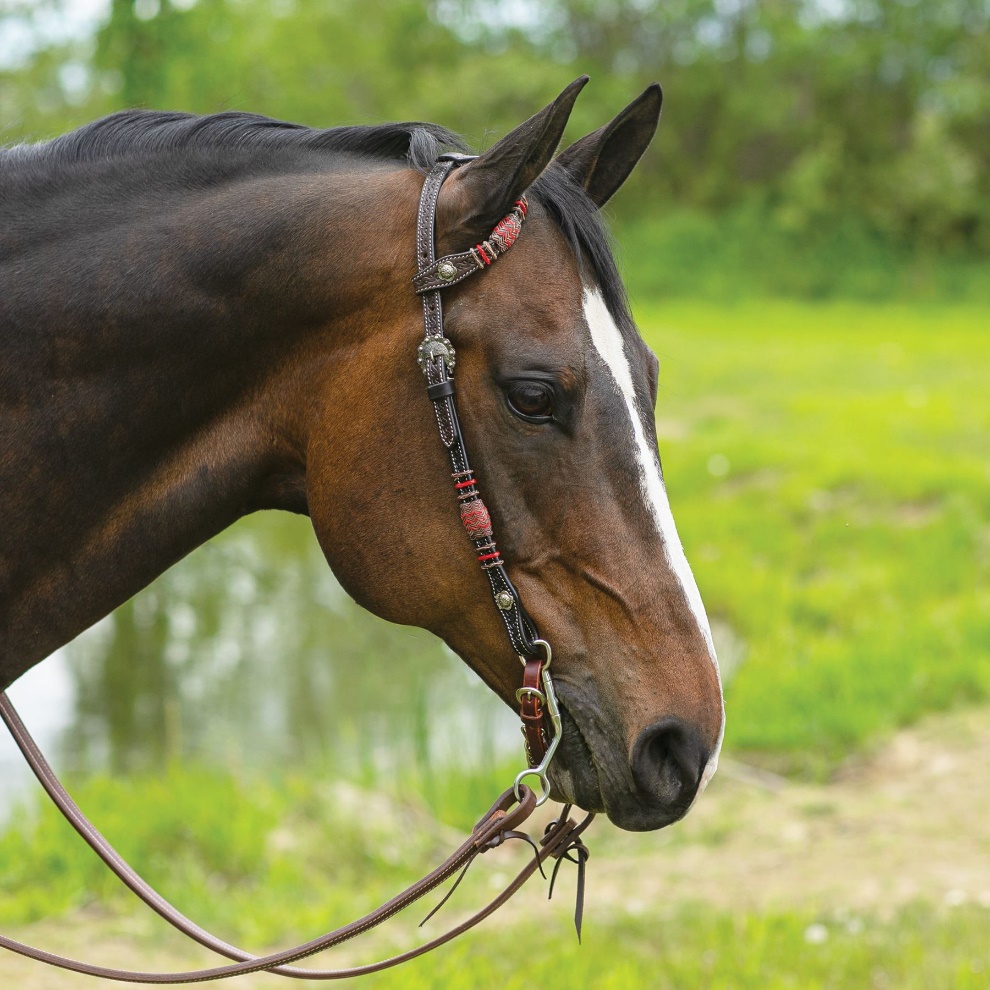 BitCheek PieceCrown PieceCurb Chain or Curb StrapEar PieceReins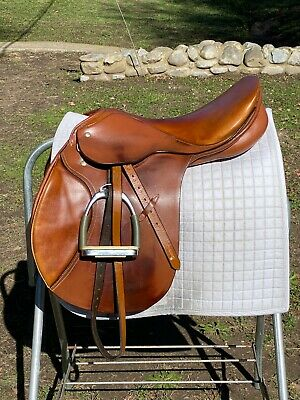 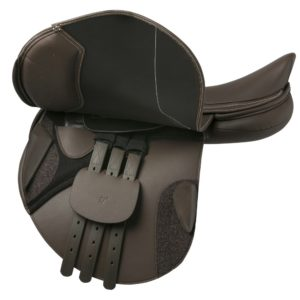 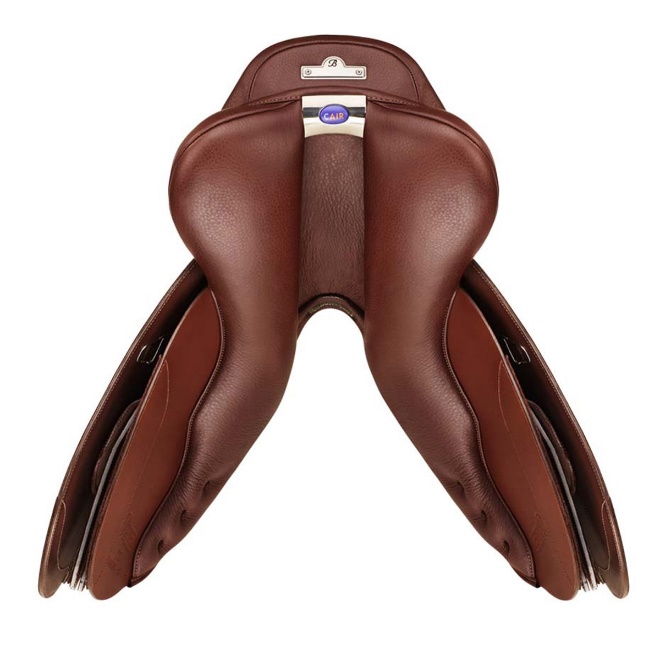 English SaddleBilletBillet GuardCantleChannelD RingFlapGirthGulletKnee BlockKnee RollPanelPoint of TreePommelSaddle PadSeatSkirtStirrup BarStirrup IronStirrup LeatherStirrup Leather KeeperStirrup PadSweat FlapThigh BlockTwist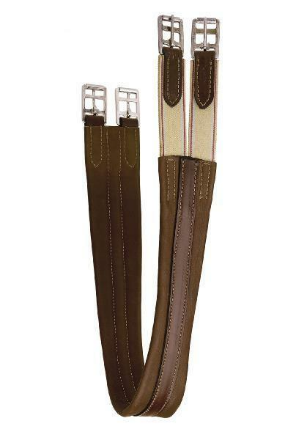 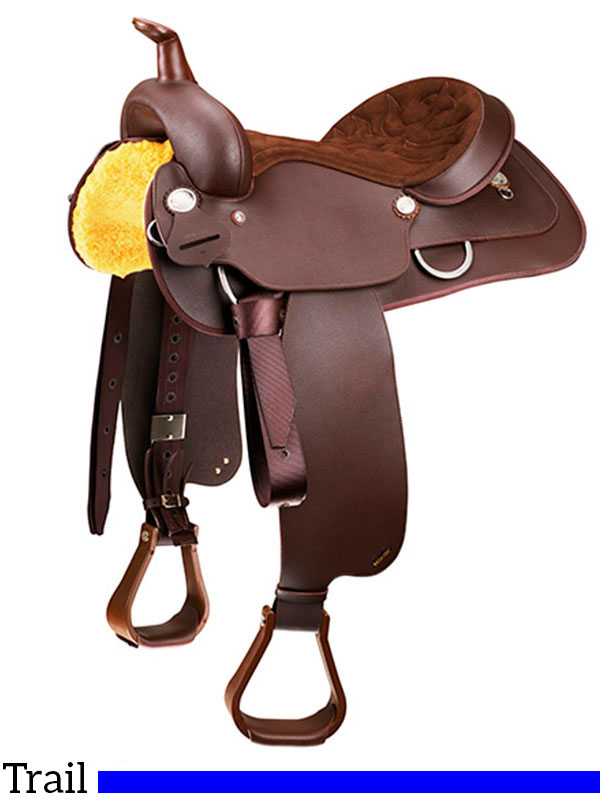 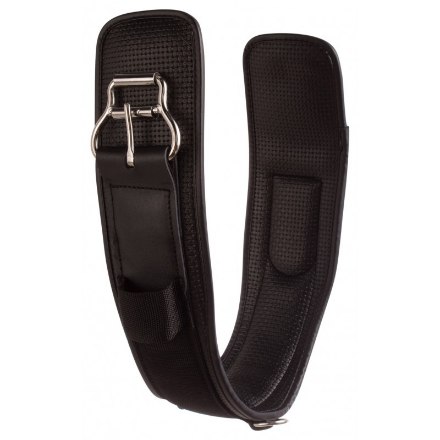 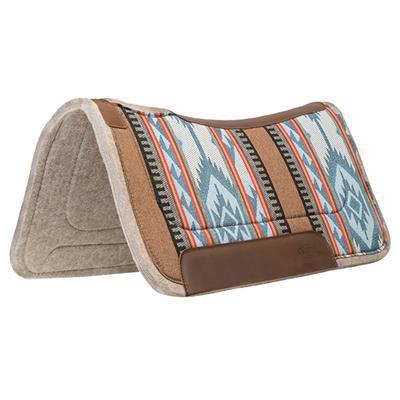 Western SaddleBack HousingBlevin’s BuckleCantleCheyenne RollCinchConchoFenderFleeceForkHornJockeyLatigoLatigo HolderOff-side BilletRiggingSaddle PadSkirtStirrupStirrup HobblesStirrup LeatherStirrup WrapSwell